GUÍA DE CIENCIAS NATURALESSEGUIMIENTO DE APRENDIZAJE SEMANA 2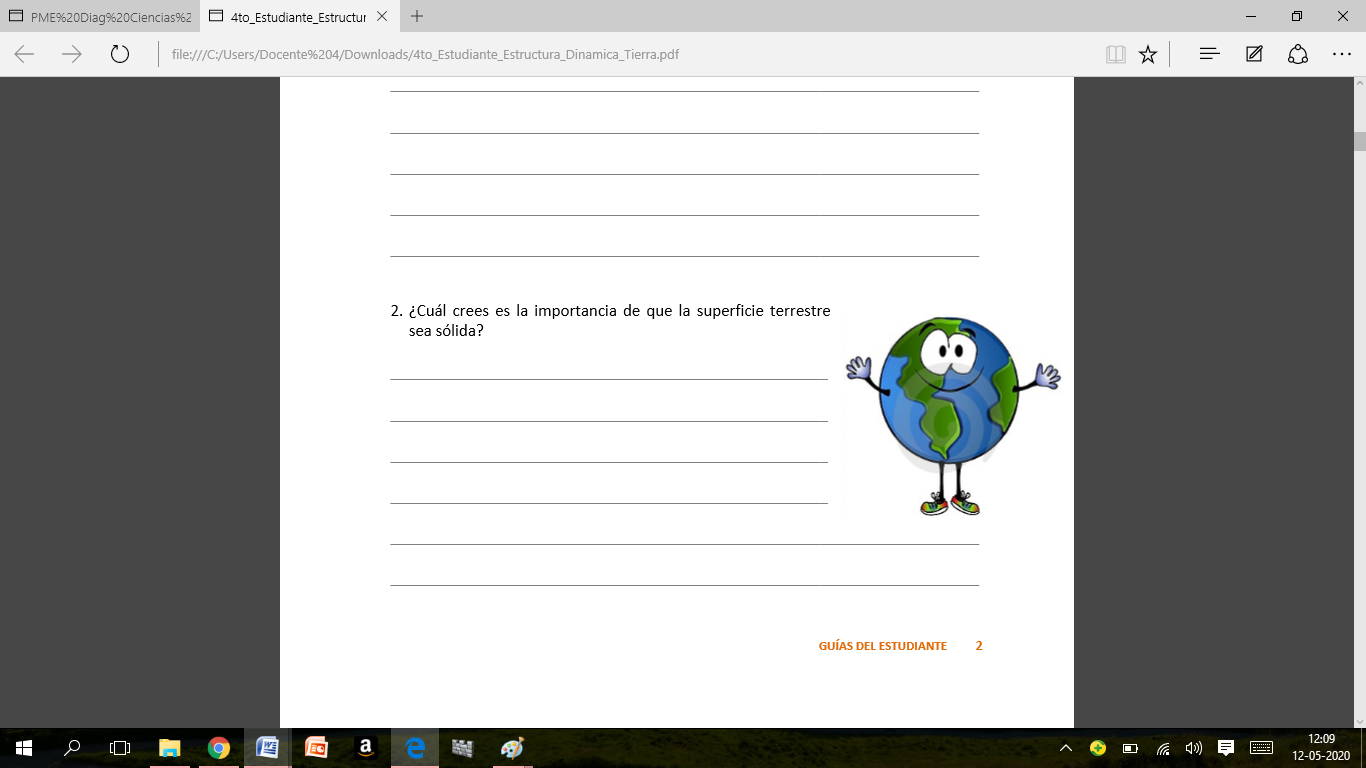 Te invito a recordar lo que aprendimos hace algunas semanas y luego contestar las siguientes preguntas. Escribe los nombres de las tres principales capas que conforman externamente nuestro planeta Tierra. ( 3 puntos) (donde dice texto)Completa el esquema señalando los nombres de cada capa interna de la Tierra. (3 puntos)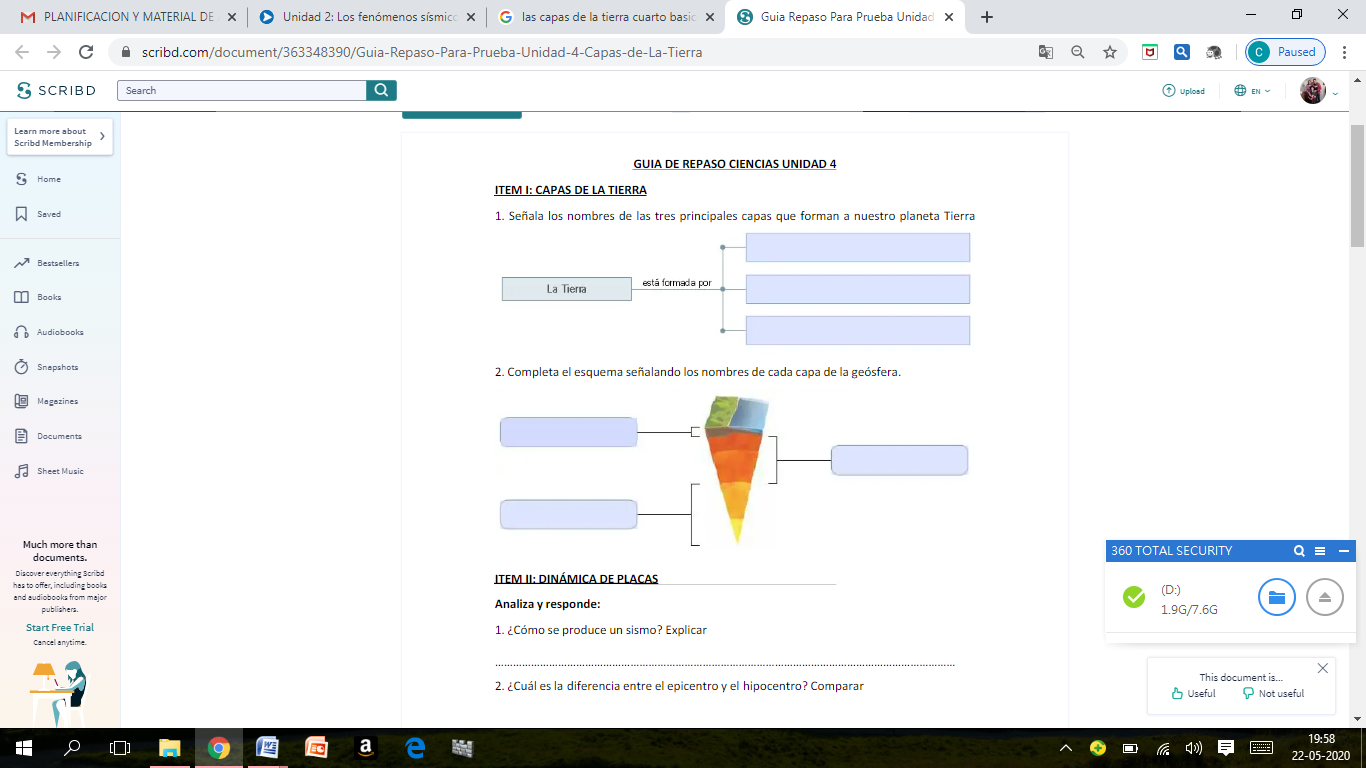 Lee atentamente las siguientes preguntas y encierra la alternativa correcta. (1 punto c/u)En el siguiente Planisferio pinta de acuerdo a las instrucciones. (11 puntos)Pinta de color ROJO nuestro paísPinta de color AZUL la Placa de NazcaPinta de color VERDE la Placa SudamericanaEscribe el nombre de los Continentes 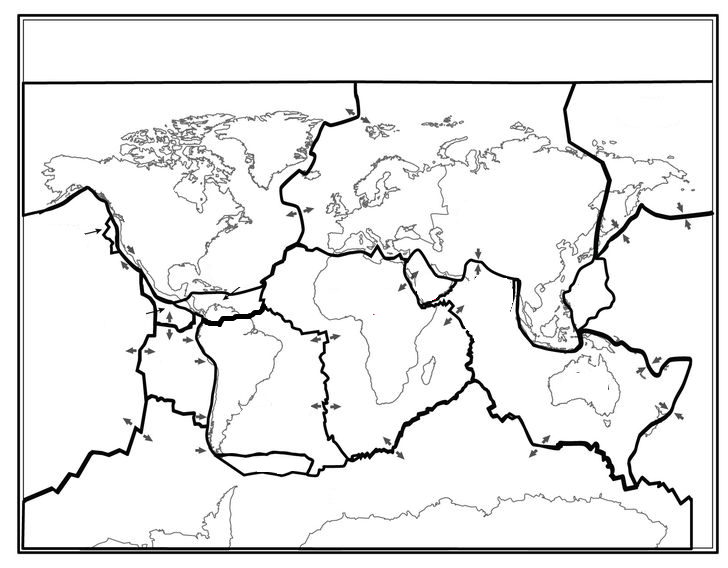 Términos Pareados.Lee atentamente cada definición entregada y luego únela con la palabra indicada. (1 punto c/u)Observa las siguientes imágenes y escribe a qué tipo de consecuencia corresponde. (3 puntos) 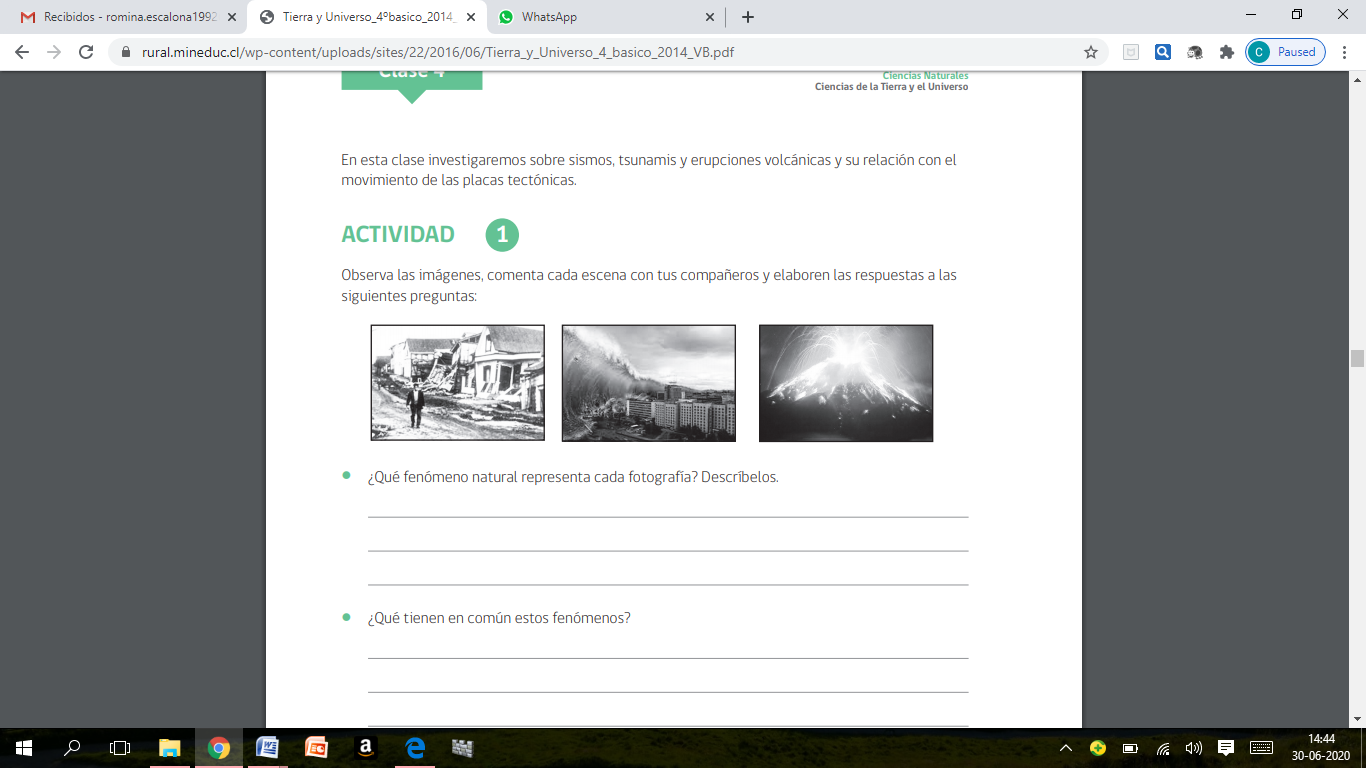        _________________    _________________     _________________Marca con una X si la medida de seguridad explicada en el primer recuadro se debe seguir en un Terremoto, Tsunami o Erupción Volcánica. (15 puntos)Nombre:Curso: 4°A   Fecha: semana N° 18¿QUÉ APRENDEREMOS?¿QUÉ APRENDEREMOS?¿QUÉ APRENDEREMOS?Objetivo (s): OA16 y 17Objetivo (s): OA16 y 17Objetivo (s): OA16 y 17Unidad: 2Unidad: 2Unidad: 2Contenidos: “La Tierra y sus Cambios”Contenidos: “La Tierra y sus Cambios”Contenidos: “La Tierra y sus Cambios”Objetivo de la semana: Demostrar que comprenden conceptos como; identificar las capas tectónicas de Nazca y Sudamericana, reconocer como se producen sismos, tsunamis y erupciones volcánicas como consecuencia del movimiento de las placas tectónicas de la Tierra y peligros eventuales de sismos, tsunamis y erupciones volcánicas en la calle, el hogar y la escuela.Objetivo de la semana: Demostrar que comprenden conceptos como; identificar las capas tectónicas de Nazca y Sudamericana, reconocer como se producen sismos, tsunamis y erupciones volcánicas como consecuencia del movimiento de las placas tectónicas de la Tierra y peligros eventuales de sismos, tsunamis y erupciones volcánicas en la calle, el hogar y la escuela.Objetivo de la semana: Demostrar que comprenden conceptos como; identificar las capas tectónicas de Nazca y Sudamericana, reconocer como se producen sismos, tsunamis y erupciones volcánicas como consecuencia del movimiento de las placas tectónicas de la Tierra y peligros eventuales de sismos, tsunamis y erupciones volcánicas en la calle, el hogar y la escuela.Habilidad: ComprenderHabilidad: ComprenderHabilidad: Comprender¿En qué capa de la Tierra se encuentran las Placas Tectónicas?MantoNúcleoCortezaTierra¿Cómo se llaman las dos placas que afectan a Chile?Placa Antártica y Placa IndoaustralianaPlaca de Nazca y Placa SudamericanaPlaca Norteamericana y Placa del CaribePlaca Pacífica y Placa de Nazca¿Cómo se llama la placa que afecta al Continente de Asia?Placa AntárticaPlaca EuroasiáticaPlaca de NazcaPlaca Sudamericana¿Las Placas Tectónicas se localizan sobre?Una capa del Manto SuperiorUna capa del NúcleoUna capa de la CortezaUna capa del Núcleo Interior¿En cuántas placas se divide la Corteza Terrestre aproximadamente? 12131415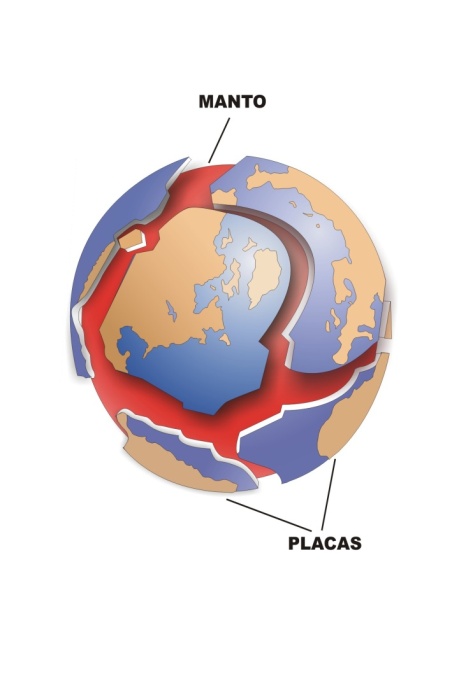 ¿En cuántas placas se divide la Corteza Terrestre aproximadamente? 12131415Tsunamis •• Fractura, zona de fractura o ruptura de Tierra a lo largo de la cual los dos lados se han desplazado.Límite Convergente •• Las Placas se mueven separándose una de otra en direcciones distintasSismos o Terremotos •• Movimiento de las Placas Tectónicas que provoca derrumbe de edificios y casas, este se puede medir a través de dos escalas Richter y Mercalli.Erupciones Volcánicas • • Placas que se deslizan y rozan entre ellas, no se destruye ni se crea nueva corteza.Límite Divergente •• Tipo de relieve con una abertura en la superficie por la cual expulsa lava, rocas y cenizas.Falla geológica •• Movimiento de las Placas Tectónicas en el fondo marino que produce grandes desastres en las zonas costeras.Límite Transformante •• Placas que al moverse chocan entre sí.Medidas de Seguridad ante desastres naturalesMedidas de Seguridad ante desastres naturalesMedidas de Seguridad ante desastres naturalesMedidas de Seguridad ante desastres naturalesAcciónTerremotoTsunamiErupción VolcánicaMantener la CalmaAlejarse de muebles ventanas y lámparasMoverse a zonas libres de inundacionesProtegerse, cubriéndose la boca, nariz y oídos con paños húmedosMantenerse informado con una radio o televisor a pilasDesconectar la energía eléctrica y cerrar las llaves de agua y gasIr hasta una zona de altura, subir a una construcción sólida, última opción subirse a un árbol firmeSi hay heridos, pide ayuda a los cuerpos de socorro